PLATBA MÍSTNÍHO POPLATKU ZA OBECNÍ SYSTÉM ODPADOVÉHO HOSPODÁŘSTVÍ v obci Obora v roce 2024Zákon č. 541/2020 Sb., o odpadech, uložil od 1.1.2022 obcím a městům povinnost výběru poplatku. Obecně závaznou vyhláškou č. 2/2023 obec Obora aktualizuje místní poplatek.Kdo je poplatníkem?	Poplatníka vymezuje zákon, §10e zákona o místních poplatcích. 	a) fyzická osoba přihlášená v obci, včetně cizinců přihlášených k pobytu nebo	b) vlastník nemovité věci zahrnující byt, rodinný dům nebo stavbu pro rodinnou rekreaci, ve které není přihlášena žádná fyzická osoba.Poplatek činí			1.150,- Kč za poplatkové období (za kalendářní rok)Splatnost				nejpozději do 30.6. příslušného kalendářního rokuOsvobození a úlevy:		a)	Osvobození stanoví zákon, §10g zákona o místních poplatcích		b)	Osvobozují se poplatníci – vlastníci nemovité věci, ve které není přihlášená žádná fyzická osoba, jsou-li v obci Obora současně přihlášeni k trvalému pobytu		c)	Úleva na poplatku ve výši 575,- Kč za kalendářní rok, pro poplatníky od narození do dovršení věku 15 letOdměna za vytříděný odpad	Pro občany s trvalým pobytem v obci Obora	Odměna za vytřídění nejméně 5 ks pytlů (plasty, tetrapak, kovy) za rok 	Maximální odměna za rok činí 1.000,- Kč/č.p.		  5 pytlů		200,- Kč							10 pytlů		400,- Kč							15 pytlů		600,- Kč							20 pytlů		800,- Kč							25 pytlů		1.000,- Kč				Odměna se vyplácí za vytříděné množství odpadů z nemovitosti (č.p.) z předešlého roku při platbě místního poplatku na základě elektronické evidence – karty s čárovým kódem.Ohlašovací povinnost	Poplatník je povinen podat ohlášení do 15 dnů od vzniku poplatkové povinnosti. Ve stejné lhůtě se ohlašuje nárok na osvobození nebo úlevu.	Dojde-li ke změně údajů uvedených v ohlášení, je poplatník povinen tuto změnu oznámit do 15 dnů ode dne, kdy nastala.	Formulář pro oznamovací povinnost je možné stáhnout na webových stránkách obce Obora nebo vyzvednout osobně na obecním úřadě.Způsob úhrady místního poplatku	Bezhotovostně na č. účtu 16221481/0100 u KB a.s., jako variabilní symbol uvádějte číslo popisné nebo evidenční.	Hotově na obecním úřadě Obora.KARTY PRO ZÍSKÁNÍ SLEVY ZA VYTŘÍDĚNÝ ODPAD SI OBČANÉ MOHOU VYZVEDNOUT NA OBECNÍM ÚŘADĚ OBORA.Předložení karty bude požadováno při odevzdávání pytlů na sběrném dvoře za hasičárnou pro evidenci a při sběrových sobotách nebezpečného a velkoobjemového odpadu.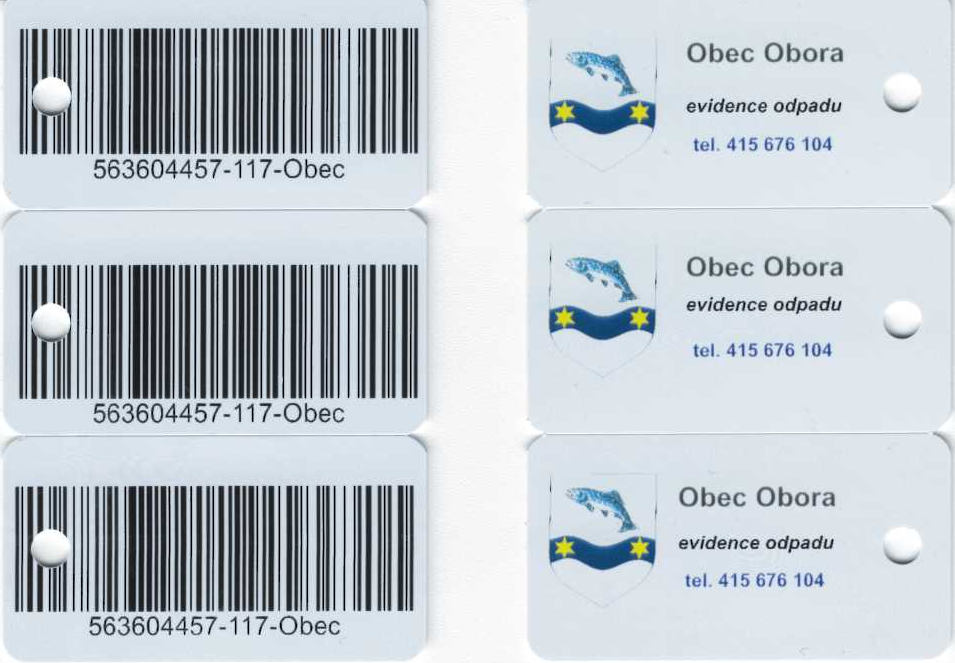 